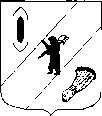 АДМИНИСТРАЦИЯ  ГАВРИЛОВ-ЯМСКОГОМУНИЦИПАЛЬНОГО  РАЙОНАПОСТАНОВЛЕНИЕ15.07.2013   № 1058О внесении изменений в муниципальную целевую программу «Молодёжь» на 2013-2014 гг.	В целях оптимизации расходов и эффективного использования бюджетных средств, руководствуясь ст. 29 Устава Гаврилов-Ямского муниципального района,АДМИНИСТРАЦИЯ МУНИЦИПАЛЬНОГО РАЙОНА ПОСТАНОВЛЯЕТ:	1. Внести в муниципальную целевую программу «Молодёжь» на 2013-2014 гг., утвержденную постановлением Администрации Гаврилов-Ямского муниципального района от 29.12.2012 г. № 2014 следующие изменения:1.1.Перечень программных мероприятий читать в новой редакции (Приложение).	2. Контроль за исполнением постановления возложить на заместителя Главы Администрации Гаврилов-Ямского муниципальногорайона Забаева А.А.	3. Данное постановление опубликовать в районной массовой газете «Гаврилов-Ямский вестник» и разместить на официальном сайте Администрации Гаврилов-Ямского муниципального района.	4. Постановление вступает в силу с момента официального опубликования.Глава Администрациимуниципального района                                                          Н.И.БирукНаправить: 10 экз.Дело - 2Управление финансов - 1Управление КТСиМП – 2МУ “Молодежный центр” - 1МБУК «Гаврилов-Ямская МЦРБ» - 1МБУ ЦНТ - 1 Управление образования -1Отдел экономики, предпринимательской деятельности и инвестиций - 1                                              Приложение                                                                                           к постановлению Администрации                                                                                            муниципального района                                                    от 15.07.2013         № 1058 VII. ПЕРЕЧЕНЬ ПРОГРАММНЫХ МЕРОПРИЯТИЙСписок сокращений, использованных в Программе:УКТС и МП  - Управление культуры, туризма, спорта и молодежной политики                                            МУ МЦ - Муниципальное учреждение “Молодежный центр”ММС – муниципальный Молодежный Совет          СОШ – средняя общеобразовательная школа          МиДОО – молодежные и детские общественные объединения№п/пНаименование мероприятияСроки испол-ненияСроки испол-ненияСроки испол-ненияСроки испол-ненияОтветст-венный испол-нитель (в установленном порядке)Ответст-венный испол-нитель (в установленном порядке)Ответст-венный испол-нитель (в установленном порядке)Ответст-венный испол-нитель (в установленном порядке)Объем финансирования    ( в руб.)Объем финансирования    ( в руб.)Объем финансирования    ( в руб.)Объем финансирования    ( в руб.)Объем финансирования    ( в руб.)Объем финансирования    ( в руб.)Объем финансирования    ( в руб.)Объем финансирования    ( в руб.)Объем финансирования    ( в руб.)Объем финансирования    ( в руб.)Объем финансирования    ( в руб.)Источ-ник финан-сирова-нияИсточ-ник финан-сирова-ния№п/пНаименование мероприятияСроки испол-ненияСроки испол-ненияСроки испол-ненияСроки испол-ненияОтветст-венный испол-нитель (в установленном порядке)Ответст-венный испол-нитель (в установленном порядке)Ответст-венный испол-нитель (в установленном порядке)Ответст-венный испол-нитель (в установленном порядке)ВсегоВсегоВсегоВсегоВсего2013 г.2013 г.2013 г.2013 г.2014 г.2014 г.1233334444555557 7 7 7 8899             1. Содействие развитию гражданственности, социальной зрелости молодежи.             1. Содействие развитию гражданственности, социальной зрелости молодежи.             1. Содействие развитию гражданственности, социальной зрелости молодежи.             1. Содействие развитию гражданственности, социальной зрелости молодежи.             1. Содействие развитию гражданственности, социальной зрелости молодежи.             1. Содействие развитию гражданственности, социальной зрелости молодежи.             1. Содействие развитию гражданственности, социальной зрелости молодежи.             1. Содействие развитию гражданственности, социальной зрелости молодежи.             1. Содействие развитию гражданственности, социальной зрелости молодежи.             1. Содействие развитию гражданственности, социальной зрелости молодежи.             1. Содействие развитию гражданственности, социальной зрелости молодежи.             1. Содействие развитию гражданственности, социальной зрелости молодежи.             1. Содействие развитию гражданственности, социальной зрелости молодежи.             1. Содействие развитию гражданственности, социальной зрелости молодежи.             1. Содействие развитию гражданственности, социальной зрелости молодежи.             1. Содействие развитию гражданственности, социальной зрелости молодежи.             1. Содействие развитию гражданственности, социальной зрелости молодежи.             1. Содействие развитию гражданственности, социальной зрелости молодежи.             1. Содействие развитию гражданственности, социальной зрелости молодежи.             1. Содействие развитию гражданственности, социальной зрелости молодежи.             1. Содействие развитию гражданственности, социальной зрелости молодежи.             1. Содействие развитию гражданственности, социальной зрелости молодежи.             1. Содействие развитию гражданственности, социальной зрелости молодежи.Поддержка самоопределения молодежи в сфере трудовой деятельности ипрофессионального обучения.Поддержка самоопределения молодежи в сфере трудовой деятельности ипрофессионального обучения.Поддержка самоопределения молодежи в сфере трудовой деятельности ипрофессионального обучения.Поддержка самоопределения молодежи в сфере трудовой деятельности ипрофессионального обучения.Поддержка самоопределения молодежи в сфере трудовой деятельности ипрофессионального обучения.Поддержка самоопределения молодежи в сфере трудовой деятельности ипрофессионального обучения.Поддержка самоопределения молодежи в сфере трудовой деятельности ипрофессионального обучения.Поддержка самоопределения молодежи в сфере трудовой деятельности ипрофессионального обучения.Поддержка самоопределения молодежи в сфере трудовой деятельности ипрофессионального обучения.Поддержка самоопределения молодежи в сфере трудовой деятельности ипрофессионального обучения.Поддержка самоопределения молодежи в сфере трудовой деятельности ипрофессионального обучения.Поддержка самоопределения молодежи в сфере трудовой деятельности ипрофессионального обучения.Поддержка самоопределения молодежи в сфере трудовой деятельности ипрофессионального обучения.Поддержка самоопределения молодежи в сфере трудовой деятельности ипрофессионального обучения.Поддержка самоопределения молодежи в сфере трудовой деятельности ипрофессионального обучения.Поддержка самоопределения молодежи в сфере трудовой деятельности ипрофессионального обучения.Поддержка самоопределения молодежи в сфере трудовой деятельности ипрофессионального обучения.Поддержка самоопределения молодежи в сфере трудовой деятельности ипрофессионального обучения.Поддержка самоопределения молодежи в сфере трудовой деятельности ипрофессионального обучения.Поддержка самоопределения молодежи в сфере трудовой деятельности ипрофессионального обучения.Поддержка самоопределения молодежи в сфере трудовой деятельности ипрофессионального обучения.Поддержка самоопределения молодежи в сфере трудовой деятельности ипрофессионального обучения.Поддержка самоопределения молодежи в сфере трудовой деятельности ипрофессионального обучения.1.1.1.Развитие знаний молодежи о сфере трудовой и профессиональной учебной деятельности;Обучение молодежи приемам успешного поведения в трудовой и учебной сфере.в течение учебно-го годав течение учебно-го годав течение учебно-го годав течение учебно-го годаспециа-лист по работе с молоде-жью               МУ “МЦ”специа-лист по работе с молоде-жью               МУ “МЦ”специа-лист по работе с молоде-жью               МУ “МЦ”специа-лист по работе с молоде-жью               МУ “МЦ”1.1.2Реализация программ организации трудовой занятости молодежи (14-17 лет)  на временные рабочие места февраль- ноябрь2013-2014февраль- ноябрь2013-2014февраль- ноябрь2013-2014февраль- ноябрь2013-2014специа-лист по работе с молоде-жью               МУ “МЦ”специа-лист по работе с молоде-жью               МУ “МЦ”специа-лист по работе с молоде-жью               МУ “МЦ”специа-лист по работе с молоде-жью               МУ “МЦ”10003,5991084,010003,5991084,010003,5991084,010003,5991084,010003,5991084,010003,5991084,05305,637 500,005305,637 500,005305,637 500,004697,962500,004697,962500,00ОБМБОБМБ1.2. Содействие становлению и укреплению молодых семей.1.2. Содействие становлению и укреплению молодых семей.1.2. Содействие становлению и укреплению молодых семей.1.2. Содействие становлению и укреплению молодых семей.1.2. Содействие становлению и укреплению молодых семей.1.2. Содействие становлению и укреплению молодых семей.1.2. Содействие становлению и укреплению молодых семей.1.2. Содействие становлению и укреплению молодых семей.1.2. Содействие становлению и укреплению молодых семей.1.2. Содействие становлению и укреплению молодых семей.1.2. Содействие становлению и укреплению молодых семей.1.2. Содействие становлению и укреплению молодых семей.1.2. Содействие становлению и укреплению молодых семей.1.2. Содействие становлению и укреплению молодых семей.1.2. Содействие становлению и укреплению молодых семей.1.2. Содействие становлению и укреплению молодых семей.1.2. Содействие становлению и укреплению молодых семей.1.2. Содействие становлению и укреплению молодых семей.1.2. Содействие становлению и укреплению молодых семей.1.2. Содействие становлению и укреплению молодых семей.1.2. Содействие становлению и укреплению молодых семей.1.2.1Организация информационно-просветительской и коррекционной работы по вопросам подготовки молодежи к семейно-брачным отношениям среди школьников и учащихся средних, технических и высших учебных заведений района.Подготовка молодых супругов по вопросам сознательного родительства, обучение навыкам воспитания детей, решение семейных проблем и конфликтов.весь периодвесь периодвесь периодвесь периодвесь периодпедагог-психолог МУ “МЦпедагог-психолог МУ “МЦпедагог-психолог МУ “МЦпедагог-психолог МУ “МЦ1.3.Патриотическое и гражданское воспитание молодежи.1.3.Патриотическое и гражданское воспитание молодежи.1.3.Патриотическое и гражданское воспитание молодежи.1.3.Патриотическое и гражданское воспитание молодежи.1.3.Патриотическое и гражданское воспитание молодежи.1.3.Патриотическое и гражданское воспитание молодежи.1.3.Патриотическое и гражданское воспитание молодежи.1.3.Патриотическое и гражданское воспитание молодежи.1.3.Патриотическое и гражданское воспитание молодежи.1.3.Патриотическое и гражданское воспитание молодежи.1.3.Патриотическое и гражданское воспитание молодежи.1.3.Патриотическое и гражданское воспитание молодежи.1.3.Патриотическое и гражданское воспитание молодежи.1.3.Патриотическое и гражданское воспитание молодежи.1.3.Патриотическое и гражданское воспитание молодежи.1.3.Патриотическое и гражданское воспитание молодежи.1.3.Патриотическое и гражданское воспитание молодежи.1.3.Патриотическое и гражданское воспитание молодежи.1.3.Патриотическое и гражданское воспитание молодежи.1.3.Патриотическое и гражданское воспитание молодежи.1.3.Патриотическое и гражданское воспитание молодежи.1.3.Патриотическое и гражданское воспитание молодежи.1.3.Патриотическое и гражданское воспитание молодежи.1.3.1.Участие в областной интеллектуальной историко-патриотической игре.апрель2013-2014апрель2013-2014апрель2013-2014апрель2013-2014апрель2013-2014УКТС и МПУКТС и МПУКТС и МПУКТС и МПУКТС и МП2,02,02,02,01,01,01,01,01,0МБМБ1.3.2.Проведение молодежной фотоатаки «Территория победы».май2013-2014май2013-2014май2013-2014май2013-2014май2013-2014УКТС и МП, МУ МЦУКТС и МП, МУ МЦУКТС и МП, МУ МЦУКТС и МП, МУ МЦУКТС и МП, МУ МЦ14,014,014,014,07,07,07,07,07,0МБМБ1.3.3.Участие в областном конкурсе патриотических клубов и объединений «Юность. Отвага.Спорт»ноябрь2013-2014ноябрь2013-2014ноябрь2013-2014ноябрь2013-2014ноябрь2013-2014УКТС и МПУКТС и МПУКТС и МПУКТС и МПУКТС и МП1,0 1,0 1,0 1,0 0,50,50,50,50,5МБМБ1.3.4.Участие в областном слете руководителей и активистов МиДОО патриотической  направленностиноябрь2013-2014ноябрь2013-2014ноябрь2013-2014ноябрь2013-2014ноябрь2013-2014УКТС и МПУКТС и МПУКТС и МПУКТС и МПУКТС и МП1,01,01,01,00,50,50,50,50,5МБМБ1.3.5.Участие в областном фестивале патриотической песни «Красная гвоздика».октябрь2013-2014октябрь2013-2014октябрь2013-2014октябрь2013-2014октябрь2013-2014УКТС и МПУКТС и МПУКТС и МПУКТС и МПУКТС и МП1,01,01,01,00,50,50,50,50,5МБМБ1.4. Пропаганда здорового образа жизни, занятий спортом и физической культурой.1.4. Пропаганда здорового образа жизни, занятий спортом и физической культурой.1.4. Пропаганда здорового образа жизни, занятий спортом и физической культурой.1.4. Пропаганда здорового образа жизни, занятий спортом и физической культурой.1.4. Пропаганда здорового образа жизни, занятий спортом и физической культурой.1.4. Пропаганда здорового образа жизни, занятий спортом и физической культурой.1.4. Пропаганда здорового образа жизни, занятий спортом и физической культурой.1.4. Пропаганда здорового образа жизни, занятий спортом и физической культурой.1.4. Пропаганда здорового образа жизни, занятий спортом и физической культурой.1.4. Пропаганда здорового образа жизни, занятий спортом и физической культурой.1.4. Пропаганда здорового образа жизни, занятий спортом и физической культурой.1.4. Пропаганда здорового образа жизни, занятий спортом и физической культурой.1.4. Пропаганда здорового образа жизни, занятий спортом и физической культурой.1.4. Пропаганда здорового образа жизни, занятий спортом и физической культурой.1.4. Пропаганда здорового образа жизни, занятий спортом и физической культурой.1.4. Пропаганда здорового образа жизни, занятий спортом и физической культурой.1.4. Пропаганда здорового образа жизни, занятий спортом и физической культурой.1.4. Пропаганда здорового образа жизни, занятий спортом и физической культурой.1.4. Пропаганда здорового образа жизни, занятий спортом и физической культурой.1.4. Пропаганда здорового образа жизни, занятий спортом и физической культурой.1.4. Пропаганда здорового образа жизни, занятий спортом и физической культурой.1.4. Пропаганда здорового образа жизни, занятий спортом и физической культурой.1.4. Пропаганда здорового образа жизни, занятий спортом и физической культурой.1.4.1.Участие в областном соревновании для старшеклассников«На старт!»Февраль2013- 2014Февраль2013- 2014Февраль2013- 2014Февраль2013- 2014Февраль2013- 2014УКТС и МПУКТС и МПУКТС и МПУКТС и МПУКТС и МП2,02,02,02,0---1,01,0МБМБ1.4.2.Участие в областном туристическом слете-соревновании среди сельских команд «Сельские игры».июль2013-2014июль2013-2014июль2013-2014июль2013-2014июль2013-2014УКТС и МПУКТС и МПУКТС и МПУКТС и МПУКТС и МП8,08,08,08,04,04,04,04,04,0МБМБ1.4.5.Участие в областном конкурсе агитбригад «Будь здоров!».декабрь 2013-2014декабрь 2013-2014декабрь 2013-2014декабрь 2013-2014декабрь 2013-2014УКТС и МП,МУ МЦУКТС и МП,МУ МЦУКТС и МП,МУ МЦУКТС и МП,МУ МЦУКТС и МП,МУ МЦ1,01,01,01,00,50,50,50,50,5МБМБ1.4.6.Участие в областном конкурсе дворовых команд «Добавь движения!».сентябрь2013-2014сентябрь2013-2014сентябрь2013-2014сентябрь2013-2014сентябрь2013-2014УКТС и МП, МУ МЦУКТС и МП, МУ МЦУКТС и МП, МУ МЦУКТС и МП, МУ МЦУКТС и МП, МУ МЦ4,04,04,04,02,02,02,02,02,0МБМБ2. Поддержка реализации общественно-полезных инициатив молодежи.2. Поддержка реализации общественно-полезных инициатив молодежи.2. Поддержка реализации общественно-полезных инициатив молодежи.2. Поддержка реализации общественно-полезных инициатив молодежи.2. Поддержка реализации общественно-полезных инициатив молодежи.2. Поддержка реализации общественно-полезных инициатив молодежи.2. Поддержка реализации общественно-полезных инициатив молодежи.2. Поддержка реализации общественно-полезных инициатив молодежи.2. Поддержка реализации общественно-полезных инициатив молодежи.2. Поддержка реализации общественно-полезных инициатив молодежи.2. Поддержка реализации общественно-полезных инициатив молодежи.2. Поддержка реализации общественно-полезных инициатив молодежи.2. Поддержка реализации общественно-полезных инициатив молодежи.2. Поддержка реализации общественно-полезных инициатив молодежи.2. Поддержка реализации общественно-полезных инициатив молодежи.2. Поддержка реализации общественно-полезных инициатив молодежи.2. Поддержка реализации общественно-полезных инициатив молодежи.2. Поддержка реализации общественно-полезных инициатив молодежи.2. Поддержка реализации общественно-полезных инициатив молодежи.2. Поддержка реализации общественно-полезных инициатив молодежи.2. Поддержка реализации общественно-полезных инициатив молодежи.2. Поддержка реализации общественно-полезных инициатив молодежи.2. Поддержка реализации общественно-полезных инициатив молодежи.		2.1. Поддержка деятельности молодежных и детских общественных объединений.		2.1. Поддержка деятельности молодежных и детских общественных объединений.		2.1. Поддержка деятельности молодежных и детских общественных объединений.		2.1. Поддержка деятельности молодежных и детских общественных объединений.		2.1. Поддержка деятельности молодежных и детских общественных объединений.		2.1. Поддержка деятельности молодежных и детских общественных объединений.		2.1. Поддержка деятельности молодежных и детских общественных объединений.		2.1. Поддержка деятельности молодежных и детских общественных объединений.		2.1. Поддержка деятельности молодежных и детских общественных объединений.		2.1. Поддержка деятельности молодежных и детских общественных объединений.		2.1. Поддержка деятельности молодежных и детских общественных объединений.		2.1. Поддержка деятельности молодежных и детских общественных объединений.		2.1. Поддержка деятельности молодежных и детских общественных объединений.		2.1. Поддержка деятельности молодежных и детских общественных объединений.		2.1. Поддержка деятельности молодежных и детских общественных объединений.		2.1. Поддержка деятельности молодежных и детских общественных объединений.		2.1. Поддержка деятельности молодежных и детских общественных объединений.		2.1. Поддержка деятельности молодежных и детских общественных объединений.		2.1. Поддержка деятельности молодежных и детских общественных объединений.		2.1. Поддержка деятельности молодежных и детских общественных объединений.		2.1. Поддержка деятельности молодежных и детских общественных объединений.		2.1. Поддержка деятельности молодежных и детских общественных объединений.		2.1. Поддержка деятельности молодежных и детских общественных объединений.2.1.1.Поддержка на конкурсной основе программ и проектов М и ДОО.Поддержка на конкурсной основе программ и проектов М и ДОО.2013-20142013-20142013-20142013-2014УКТС и МПУКТС и МПУКТС и МПУКТС и МПУКТС и МП43,043,043,043,013,013,013,030,030,0МБМБ2.1.2.Проведение районного конкурса лидеров М и ДОО “Лидер ХХI века”.Проведение районного конкурса лидеров М и ДОО “Лидер ХХI века”.2013-20142013-20142013-20142013-2014УКТС и МПУКТС и МПУКТС и МПУКТС и МПУКТС и МП6,06,06,06,0---6,06,0МБМБ2.1.3.Участие в областном мероприятии посвященном Дню МолодежиУчастие в областном мероприятии посвященном Дню МолодежиИюнь2013Июнь2013Июнь2013Июнь2013УКТС иМПУКТС иМПУКТС иМПУКТС иМПУКТС иМП0,9480,9480,9480,9480,4480,4480,4480,50,5МБМБ2.1.6.Участие в областном конкурсе лидеров и руководителей М и ДОО “Лидер ХХI века”.Участие в областном конкурсе лидеров и руководителей М и ДОО “Лидер ХХI века”.2013-20142013-20142013-20142013-2014УКТС и МПУКТС и МПУКТС и МПУКТС и МПУКТС и МП0,50,50,50,5---0,50,5МБМБ2.1.7.Участие в фестивале органов школьного самоуправления, подростковых  объединений в рамках областного конкурса «Я - лидер!» .Участие в фестивале органов школьного самоуправления, подростковых  объединений в рамках областного конкурса «Я - лидер!» .2013-20142013-20142013-20142013-2014УКТС и МПУКТС и МПУКТС и МПУКТС и МПУКТС и МП0,50,50,50,5---0,50,5МБМБ2.1.8.Участие молодёжных команд в областных, межрегиональных фестивалях, соревнованиях и слетах .Участие молодёжных команд в областных, межрегиональных фестивалях, соревнованиях и слетах .2013-20142013-20142013-20142013-2014УКТС и МП,МУ МЦУКТС и МП,МУ МЦУКТС и МП,МУ МЦУКТС и МП,МУ МЦУКТС и МП,МУ МЦ1,3061,3061,3061,3060,8060,8060,8060,50,5МБМБ2.1.9.Участие в областном фестивале органов ученического самоуправления ССУЗов и ПУ.Участие в областном фестивале органов ученического самоуправления ССУЗов и ПУ.2013-20142013-20142013-20142013-2014УКТС и МПУКТС и МПУКТС и МПУКТС и МПУКТС и МП1,01,01,01,00,50,50,50,50,5МБМБ2.2. Содействие инициативным формам молодежного самоуправления, волонтерства и добровольчества.2.2. Содействие инициативным формам молодежного самоуправления, волонтерства и добровольчества.2.2. Содействие инициативным формам молодежного самоуправления, волонтерства и добровольчества.2.2. Содействие инициативным формам молодежного самоуправления, волонтерства и добровольчества.2.2. Содействие инициативным формам молодежного самоуправления, волонтерства и добровольчества.2.2. Содействие инициативным формам молодежного самоуправления, волонтерства и добровольчества.2.2. Содействие инициативным формам молодежного самоуправления, волонтерства и добровольчества.2.2. Содействие инициативным формам молодежного самоуправления, волонтерства и добровольчества.2.2. Содействие инициативным формам молодежного самоуправления, волонтерства и добровольчества.2.2. Содействие инициативным формам молодежного самоуправления, волонтерства и добровольчества.2.2. Содействие инициативным формам молодежного самоуправления, волонтерства и добровольчества.2.2. Содействие инициативным формам молодежного самоуправления, волонтерства и добровольчества.2.2. Содействие инициативным формам молодежного самоуправления, волонтерства и добровольчества.2.2. Содействие инициативным формам молодежного самоуправления, волонтерства и добровольчества.2.2. Содействие инициативным формам молодежного самоуправления, волонтерства и добровольчества.2.2. Содействие инициативным формам молодежного самоуправления, волонтерства и добровольчества.2.2. Содействие инициативным формам молодежного самоуправления, волонтерства и добровольчества.2.2. Содействие инициативным формам молодежного самоуправления, волонтерства и добровольчества.2.2. Содействие инициативным формам молодежного самоуправления, волонтерства и добровольчества.2.2. Содействие инициативным формам молодежного самоуправления, волонтерства и добровольчества.2.2. Содействие инициативным формам молодежного самоуправления, волонтерства и добровольчества.2.2. Содействие инициативным формам молодежного самоуправления, волонтерства и добровольчества.2.2. Содействие инициативным формам молодежного самоуправления, волонтерства и добровольчества.2.2.1Участие в открытом областном фестивале добровольческих инициатив «V-движение».Участие в открытом областном фестивале добровольческих инициатив «V-движение».2013-20142013-20142013-20142013-2014УКТС и МП,МУ МЦУКТС и МП,МУ МЦУКТС и МП,МУ МЦУКТС и МП,МУ МЦУКТС и МП,МУ МЦ1,01,01,01,01,00,50,50,50,5МБМБ2.2.3Участие в областном  Молодежном форуме. Участие в областном  Молодежном форуме. 2013-20142013-20142013-20142013-2014УКТС и МПУКТС и МПУКТС и МПУКТС и МПУКТС и МП1,01,01,01,01,00,50,50,50,5МБМБ2.2.4.Проведение волонтерской акции«Фото памяти»Проведение волонтерской акции«Фото памяти»маймаймаймайУКТС и МП, ММС, МУ МЦУКТС и МП, ММС, МУ МЦУКТС и МП, ММС, МУ МЦУКТС и МП, ММС, МУ МЦУКТС и МП, ММС, МУ МЦ1,01,01,01,01,0--1,01,0МБМБ2.3. Поддержка творчества, интеллектуального, духовно-нравственного  развития молодежи.2.3. Поддержка творчества, интеллектуального, духовно-нравственного  развития молодежи.2.3. Поддержка творчества, интеллектуального, духовно-нравственного  развития молодежи.2.3. Поддержка творчества, интеллектуального, духовно-нравственного  развития молодежи.2.3. Поддержка творчества, интеллектуального, духовно-нравственного  развития молодежи.2.3. Поддержка творчества, интеллектуального, духовно-нравственного  развития молодежи.2.3. Поддержка творчества, интеллектуального, духовно-нравственного  развития молодежи.2.3. Поддержка творчества, интеллектуального, духовно-нравственного  развития молодежи.2.3. Поддержка творчества, интеллектуального, духовно-нравственного  развития молодежи.2.3. Поддержка творчества, интеллектуального, духовно-нравственного  развития молодежи.2.3. Поддержка творчества, интеллектуального, духовно-нравственного  развития молодежи.2.3. Поддержка творчества, интеллектуального, духовно-нравственного  развития молодежи.2.3. Поддержка творчества, интеллектуального, духовно-нравственного  развития молодежи.2.3. Поддержка творчества, интеллектуального, духовно-нравственного  развития молодежи.2.3. Поддержка творчества, интеллектуального, духовно-нравственного  развития молодежи.2.3. Поддержка творчества, интеллектуального, духовно-нравственного  развития молодежи.2.3. Поддержка творчества, интеллектуального, духовно-нравственного  развития молодежи.2.3. Поддержка творчества, интеллектуального, духовно-нравственного  развития молодежи.2.3. Поддержка творчества, интеллектуального, духовно-нравственного  развития молодежи.2.3. Поддержка творчества, интеллектуального, духовно-нравственного  развития молодежи.2.3. Поддержка творчества, интеллектуального, духовно-нравственного  развития молодежи.2.3. Поддержка творчества, интеллектуального, духовно-нравственного  развития молодежи.2.3. Поддержка творчества, интеллектуального, духовно-нравственного  развития молодежи.2.3.1.Участие в областных интеллектуальных играх:- для старшеклассников,- команд ССУЗов и ПУ,- работающей молодежи.Участие в областных интеллектуальных играх:- для старшеклассников,- команд ССУЗов и ПУ,- работающей молодежи.Участие в областных интеллектуальных играх:- для старшеклассников,- команд ССУЗов и ПУ,- работающей молодежи.март2013-2014март2013-2014март2013-2014март2013-2014УКТС и МП, МУ МЦУКТС и МП, МУ МЦУКТС и МП, МУ МЦУКТС и МП, МУ МЦУКТС и МП, МУ МЦ3,3603,3603,3603,3603,3601,8601,5МБМБМБ2.3.2.Участие в областном лагере молодежного активаУчастие в областном лагере молодежного активаУчастие в областном лагере молодежного активасентябрь2013-2014сентябрь2013-2014сентябрь2013-2014сентябрь2013-2014УКТС и МПУКТС и МПУКТС и МПУКТС и МПУКТС и МП2,02,02,02,02,01,01,0МБМБМБ2.3.3.Проведение районного фестиваля молодежного творчества “Надежда”.Проведение районного фестиваля молодежного творчества “Надежда”.Проведение районного фестиваля молодежного творчества “Надежда”.октябрь2013-2014октябрь2013-2014октябрь2013-2014октябрь2013-2014УКТС и МПУКТС и МПУКТС и МПУКТС и МПУКТС и МП15,38615,38615,38615,38615,3865,38610,0МБМБМБ2.3.4.Участие в областных конкурсах вокалистов.Участие в областных конкурсах вокалистов.Участие в областных конкурсах вокалистов.в течение годав течение годав течение годав течение годаУКТС и МПУКТС и МПУКТС и МПУКТС и МПУКТС и МП1,01,01,01,01,00,50,5МБМБМБ2.3.5.Участие в областном фестивале молодежного творчества “Годы молодые”.Участие в областном фестивале молодежного творчества “Годы молодые”.Участие в областном фестивале молодежного творчества “Годы молодые”.декабрь2013-2014декабрь2013-2014декабрь2013-2014декабрь2013-2014УКТС и МПУКТС и МПУКТС и МПУКТС и МПУКТС и МП2,02,02,02,02,01,01,0МБМБМБ2.3.6.Участие в областном молодежном Губернаторском бале.Участие в областном молодежном Губернаторском бале.Участие в областном молодежном Губернаторском бале.декабрь2013-2014декабрь2013-2014декабрь2013-2014декабрь2013-2014УКТС и МПУКТС и МПУКТС и МПУКТС и МПУКТС и МП1,01,01,01,01,00,50,5МБМБМБ2.3.7.Проведение фестиваля интеллектуальных игр среди молодежи района.Проведение фестиваля интеллектуальных игр среди молодежи района.Проведение фестиваля интеллектуальных игр среди молодежи района.весь учебный годвесь учебный годвесь учебный годвесь учебный годУКТС и МПУКТС и МПУКТС и МПУКТС и МПУКТС и МП20,020,020,020,020,08,012,0МБМБМБ3. Профилактика асоциальных явлений в молодежной среде.3. Профилактика асоциальных явлений в молодежной среде.3. Профилактика асоциальных явлений в молодежной среде.3. Профилактика асоциальных явлений в молодежной среде.3. Профилактика асоциальных явлений в молодежной среде.3. Профилактика асоциальных явлений в молодежной среде.3. Профилактика асоциальных явлений в молодежной среде.3. Профилактика асоциальных явлений в молодежной среде.3. Профилактика асоциальных явлений в молодежной среде.3. Профилактика асоциальных явлений в молодежной среде.3. Профилактика асоциальных явлений в молодежной среде.3. Профилактика асоциальных явлений в молодежной среде.3. Профилактика асоциальных явлений в молодежной среде.3. Профилактика асоциальных явлений в молодежной среде.3. Профилактика асоциальных явлений в молодежной среде.3. Профилактика асоциальных явлений в молодежной среде.3. Профилактика асоциальных явлений в молодежной среде.3. Профилактика асоциальных явлений в молодежной среде.3. Профилактика асоциальных явлений в молодежной среде.3. Профилактика асоциальных явлений в молодежной среде.3. Профилактика асоциальных явлений в молодежной среде.3. Профилактика асоциальных явлений в молодежной среде.3. Профилактика асоциальных явлений в молодежной среде.3.1.Профилактика алкоголизма, наркомании, токсикомании и вредных привычек в молодежной среде.3.1.Профилактика алкоголизма, наркомании, токсикомании и вредных привычек в молодежной среде.3.1.Профилактика алкоголизма, наркомании, токсикомании и вредных привычек в молодежной среде.3.1.Профилактика алкоголизма, наркомании, токсикомании и вредных привычек в молодежной среде.3.1.Профилактика алкоголизма, наркомании, токсикомании и вредных привычек в молодежной среде.3.1.Профилактика алкоголизма, наркомании, токсикомании и вредных привычек в молодежной среде.3.1.Профилактика алкоголизма, наркомании, токсикомании и вредных привычек в молодежной среде.3.1.Профилактика алкоголизма, наркомании, токсикомании и вредных привычек в молодежной среде.3.1.Профилактика алкоголизма, наркомании, токсикомании и вредных привычек в молодежной среде.3.1.Профилактика алкоголизма, наркомании, токсикомании и вредных привычек в молодежной среде.3.1.Профилактика алкоголизма, наркомании, токсикомании и вредных привычек в молодежной среде.3.1.Профилактика алкоголизма, наркомании, токсикомании и вредных привычек в молодежной среде.3.1.Профилактика алкоголизма, наркомании, токсикомании и вредных привычек в молодежной среде.3.1.Профилактика алкоголизма, наркомании, токсикомании и вредных привычек в молодежной среде.3.1.Профилактика алкоголизма, наркомании, токсикомании и вредных привычек в молодежной среде.3.1.Профилактика алкоголизма, наркомании, токсикомании и вредных привычек в молодежной среде.3.1.Профилактика алкоголизма, наркомании, токсикомании и вредных привычек в молодежной среде.3.1.Профилактика алкоголизма, наркомании, токсикомании и вредных привычек в молодежной среде.3.1.Профилактика алкоголизма, наркомании, токсикомании и вредных привычек в молодежной среде.3.1.Профилактика алкоголизма, наркомании, токсикомании и вредных привычек в молодежной среде.3.1.Профилактика алкоголизма, наркомании, токсикомании и вредных привычек в молодежной среде.3.1.Профилактика алкоголизма, наркомании, токсикомании и вредных привычек в молодежной среде.3.1.Профилактика алкоголизма, наркомании, токсикомании и вредных привычек в молодежной среде.3.2. Профилактика безнадзорности, беспризорности, правонарушений и экстремизма среди молодежи.3.2. Профилактика безнадзорности, беспризорности, правонарушений и экстремизма среди молодежи.3.2. Профилактика безнадзорности, беспризорности, правонарушений и экстремизма среди молодежи.3.2. Профилактика безнадзорности, беспризорности, правонарушений и экстремизма среди молодежи.3.2. Профилактика безнадзорности, беспризорности, правонарушений и экстремизма среди молодежи.3.2. Профилактика безнадзорности, беспризорности, правонарушений и экстремизма среди молодежи.3.2. Профилактика безнадзорности, беспризорности, правонарушений и экстремизма среди молодежи.3.2. Профилактика безнадзорности, беспризорности, правонарушений и экстремизма среди молодежи.3.2. Профилактика безнадзорности, беспризорности, правонарушений и экстремизма среди молодежи.3.2. Профилактика безнадзорности, беспризорности, правонарушений и экстремизма среди молодежи.3.2. Профилактика безнадзорности, беспризорности, правонарушений и экстремизма среди молодежи.3.2. Профилактика безнадзорности, беспризорности, правонарушений и экстремизма среди молодежи.3.2. Профилактика безнадзорности, беспризорности, правонарушений и экстремизма среди молодежи.3.2. Профилактика безнадзорности, беспризорности, правонарушений и экстремизма среди молодежи.3.2. Профилактика безнадзорности, беспризорности, правонарушений и экстремизма среди молодежи.3.2. Профилактика безнадзорности, беспризорности, правонарушений и экстремизма среди молодежи.3.2. Профилактика безнадзорности, беспризорности, правонарушений и экстремизма среди молодежи.3.2. Профилактика безнадзорности, беспризорности, правонарушений и экстремизма среди молодежи.3.2. Профилактика безнадзорности, беспризорности, правонарушений и экстремизма среди молодежи.3.2. Профилактика безнадзорности, беспризорности, правонарушений и экстремизма среди молодежи.3.2. Профилактика безнадзорности, беспризорности, правонарушений и экстремизма среди молодежи.3.2. Профилактика безнадзорности, беспризорности, правонарушений и экстремизма среди молодежи.3.2. Профилактика безнадзорности, беспризорности, правонарушений и экстремизма среди молодежи.3.3 Профилактика  распространения ВИЧ-инфекции, СПИДа среди молодежи.3.3 Профилактика  распространения ВИЧ-инфекции, СПИДа среди молодежи.3.3 Профилактика  распространения ВИЧ-инфекции, СПИДа среди молодежи.3.3 Профилактика  распространения ВИЧ-инфекции, СПИДа среди молодежи.3.3 Профилактика  распространения ВИЧ-инфекции, СПИДа среди молодежи.3.3 Профилактика  распространения ВИЧ-инфекции, СПИДа среди молодежи.3.3 Профилактика  распространения ВИЧ-инфекции, СПИДа среди молодежи.3.3 Профилактика  распространения ВИЧ-инфекции, СПИДа среди молодежи.3.3 Профилактика  распространения ВИЧ-инфекции, СПИДа среди молодежи.3.3 Профилактика  распространения ВИЧ-инфекции, СПИДа среди молодежи.3.3 Профилактика  распространения ВИЧ-инфекции, СПИДа среди молодежи.3.3 Профилактика  распространения ВИЧ-инфекции, СПИДа среди молодежи.3.3 Профилактика  распространения ВИЧ-инфекции, СПИДа среди молодежи.3.3 Профилактика  распространения ВИЧ-инфекции, СПИДа среди молодежи.3.3 Профилактика  распространения ВИЧ-инфекции, СПИДа среди молодежи.3.3 Профилактика  распространения ВИЧ-инфекции, СПИДа среди молодежи.3.3 Профилактика  распространения ВИЧ-инфекции, СПИДа среди молодежи.3.3 Профилактика  распространения ВИЧ-инфекции, СПИДа среди молодежи.3.3 Профилактика  распространения ВИЧ-инфекции, СПИДа среди молодежи.3.3 Профилактика  распространения ВИЧ-инфекции, СПИДа среди молодежи.3.3 Профилактика  распространения ВИЧ-инфекции, СПИДа среди молодежи.3.3 Профилактика  распространения ВИЧ-инфекции, СПИДа среди молодежи.3.3 Профилактика  распространения ВИЧ-инфекции, СПИДа среди молодежи.4. Развитие инфраструктуры, информационного и научно-методического обеспечения реализации программ молодежной политики.4. Развитие инфраструктуры, информационного и научно-методического обеспечения реализации программ молодежной политики.4. Развитие инфраструктуры, информационного и научно-методического обеспечения реализации программ молодежной политики.4. Развитие инфраструктуры, информационного и научно-методического обеспечения реализации программ молодежной политики.4. Развитие инфраструктуры, информационного и научно-методического обеспечения реализации программ молодежной политики.4. Развитие инфраструктуры, информационного и научно-методического обеспечения реализации программ молодежной политики.4. Развитие инфраструктуры, информационного и научно-методического обеспечения реализации программ молодежной политики.4. Развитие инфраструктуры, информационного и научно-методического обеспечения реализации программ молодежной политики.4. Развитие инфраструктуры, информационного и научно-методического обеспечения реализации программ молодежной политики.4. Развитие инфраструктуры, информационного и научно-методического обеспечения реализации программ молодежной политики.4. Развитие инфраструктуры, информационного и научно-методического обеспечения реализации программ молодежной политики.4. Развитие инфраструктуры, информационного и научно-методического обеспечения реализации программ молодежной политики.4. Развитие инфраструктуры, информационного и научно-методического обеспечения реализации программ молодежной политики.4. Развитие инфраструктуры, информационного и научно-методического обеспечения реализации программ молодежной политики.4. Развитие инфраструктуры, информационного и научно-методического обеспечения реализации программ молодежной политики.4. Развитие инфраструктуры, информационного и научно-методического обеспечения реализации программ молодежной политики.4. Развитие инфраструктуры, информационного и научно-методического обеспечения реализации программ молодежной политики.4. Развитие инфраструктуры, информационного и научно-методического обеспечения реализации программ молодежной политики.4. Развитие инфраструктуры, информационного и научно-методического обеспечения реализации программ молодежной политики.4. Развитие инфраструктуры, информационного и научно-методического обеспечения реализации программ молодежной политики.4. Развитие инфраструктуры, информационного и научно-методического обеспечения реализации программ молодежной политики.4. Развитие инфраструктуры, информационного и научно-методического обеспечения реализации программ молодежной политики.4. Развитие инфраструктуры, информационного и научно-методического обеспечения реализации программ молодежной политики.4.1. Информационное обеспечение реализации программных мероприятий.4.1. Информационное обеспечение реализации программных мероприятий.4.1. Информационное обеспечение реализации программных мероприятий.4.1. Информационное обеспечение реализации программных мероприятий.4.1. Информационное обеспечение реализации программных мероприятий.4.1. Информационное обеспечение реализации программных мероприятий.4.1. Информационное обеспечение реализации программных мероприятий.4.1. Информационное обеспечение реализации программных мероприятий.4.1. Информационное обеспечение реализации программных мероприятий.4.1. Информационное обеспечение реализации программных мероприятий.4.1. Информационное обеспечение реализации программных мероприятий.4.1. Информационное обеспечение реализации программных мероприятий.4.1. Информационное обеспечение реализации программных мероприятий.4.1. Информационное обеспечение реализации программных мероприятий.4.1. Информационное обеспечение реализации программных мероприятий.4.1. Информационное обеспечение реализации программных мероприятий.4.1. Информационное обеспечение реализации программных мероприятий.4.1. Информационное обеспечение реализации программных мероприятий.4.1. Информационное обеспечение реализации программных мероприятий.4.1. Информационное обеспечение реализации программных мероприятий.4.1. Информационное обеспечение реализации программных мероприятий.4.1. Информационное обеспечение реализации программных мероприятий.4.1. Информационное обеспечение реализации программных мероприятий.4.2. Научно-методическое обеспечение реализации Программы.4.2. Научно-методическое обеспечение реализации Программы.4.2. Научно-методическое обеспечение реализации Программы.4.2. Научно-методическое обеспечение реализации Программы.4.2. Научно-методическое обеспечение реализации Программы.4.2. Научно-методическое обеспечение реализации Программы.4.2. Научно-методическое обеспечение реализации Программы.4.2. Научно-методическое обеспечение реализации Программы.4.2. Научно-методическое обеспечение реализации Программы.4.2. Научно-методическое обеспечение реализации Программы.4.2. Научно-методическое обеспечение реализации Программы.4.2. Научно-методическое обеспечение реализации Программы.4.2. Научно-методическое обеспечение реализации Программы.4.2. Научно-методическое обеспечение реализации Программы.4.2. Научно-методическое обеспечение реализации Программы.4.2. Научно-методическое обеспечение реализации Программы.4.2. Научно-методическое обеспечение реализации Программы.4.2. Научно-методическое обеспечение реализации Программы.4.2. Научно-методическое обеспечение реализации Программы.4.2. Научно-методическое обеспечение реализации Программы.4.2. Научно-методическое обеспечение реализации Программы.4.2. Научно-методическое обеспечение реализации Программы.4.2. Научно-методическое обеспечение реализации Программы.4.3. Развитие инфраструктуры учреждений молодежной политики, организационной основы реализации программных мероприятий.4.3. Развитие инфраструктуры учреждений молодежной политики, организационной основы реализации программных мероприятий.4.3. Развитие инфраструктуры учреждений молодежной политики, организационной основы реализации программных мероприятий.4.3. Развитие инфраструктуры учреждений молодежной политики, организационной основы реализации программных мероприятий.4.3. Развитие инфраструктуры учреждений молодежной политики, организационной основы реализации программных мероприятий.4.3. Развитие инфраструктуры учреждений молодежной политики, организационной основы реализации программных мероприятий.4.3. Развитие инфраструктуры учреждений молодежной политики, организационной основы реализации программных мероприятий.4.3. Развитие инфраструктуры учреждений молодежной политики, организационной основы реализации программных мероприятий.4.3. Развитие инфраструктуры учреждений молодежной политики, организационной основы реализации программных мероприятий.4.3. Развитие инфраструктуры учреждений молодежной политики, организационной основы реализации программных мероприятий.4.3. Развитие инфраструктуры учреждений молодежной политики, организационной основы реализации программных мероприятий.4.3. Развитие инфраструктуры учреждений молодежной политики, организационной основы реализации программных мероприятий.4.3. Развитие инфраструктуры учреждений молодежной политики, организационной основы реализации программных мероприятий.4.3. Развитие инфраструктуры учреждений молодежной политики, организационной основы реализации программных мероприятий.4.3. Развитие инфраструктуры учреждений молодежной политики, организационной основы реализации программных мероприятий.4.3. Развитие инфраструктуры учреждений молодежной политики, организационной основы реализации программных мероприятий.4.3. Развитие инфраструктуры учреждений молодежной политики, организационной основы реализации программных мероприятий.4.3. Развитие инфраструктуры учреждений молодежной политики, организационной основы реализации программных мероприятий.4.3. Развитие инфраструктуры учреждений молодежной политики, организационной основы реализации программных мероприятий.4.3. Развитие инфраструктуры учреждений молодежной политики, организационной основы реализации программных мероприятий.4.3. Развитие инфраструктуры учреждений молодежной политики, организационной основы реализации программных мероприятий.4.3. Развитие инфраструктуры учреждений молодежной политики, организационной основы реализации программных мероприятий.4.3. Развитие инфраструктуры учреждений молодежной политики, организационной основы реализации программных мероприятий.Итого по программе:Итого по программе:Итого по программе:Итого по программе:11137,599;10003,599 – ОБ1134,0 - МБ11137,599;10003,599 – ОБ1134,0 - МБ11137,599;10003,599 – ОБ1134,0 - МБ11137,599;10003,599 – ОБ1134,0 - МБ5855, 6375305,637 –ОБ550,0 -МБ5281,9624697,962 – ОБ584,0 - МБ